BİTLİS İL MİLLÎ EĞİTİM MÜDÜRLÜĞÜDİLİMİZİN ZENGİNLİKLERİ PROJESİEN İYİ CÜMLE/AFİŞ YARIŞMASI ŞARTNAMESİAMAÇ: Dilimizin Zenginlikleri “En İyi Cümle/Afiş Yarışması” ile Türkçedeki sözlerin bütününü, söz hazinesini, söz           dağarcığını, kelime hazinesini, kelime kadrosu olarak tanımlanan söz varlığı, bireyler arası iletişim için çok önemlidir. Söz varlığının öneminin sadece bununla sınırlı kalmayıp bireyin anlama ve anlatma becerisini de etkilemesi,  dil kullanımını zenginleştirme çalışmaları ile öğrencilerin dilimizin zenginliklerini tanımaları, kültür taşıyıcısı olan sözcüklerimizle buluşmaları ve düşünce dünyalarının geliştirilmesi amaçlanmaktadır. İlkokullarda: Okunan çocuk şiirlerinde yer alan bilinmeyen kelimelerden seçilecek en az üç kelimenin yer alacağı anlamlı bir cümle ve afiş oluşturulması        	Ortaokullarda: Yunus Emre Sözlüğünden seçilecek en az üç kelimenin yer alacağı anlamlı bir cümle ve    afiş oluşturulması      		Liselerde: Safahat Sözlüğü adlı eserden seçilecek en az üç kelimenin yer alacağı anlamlı bir cümle ve afiş oluşturulmasıEN İYİ CÜMLE/AFİŞ YARIŞMASI KATILIM ŞARTLARI         	1. Yarışmaya İlimiz geneli resmi ve özel ilkokul/ortaokul ve lise öğrencileri katılabilir.2. Öğrenciler yarışmaya yalnızca bir (1) eser ile katılabilir.3. Eserler özgün bir şekilde tasarlanıp hazırlanmalıdır.   4. İlkokul, ortaokul ve lise kategorileri ayrı ayrı değerlendirilecektir.İLKOKUL KADEMESİ;Kağıt boyutu 25X35 ebadında olacaktır.Afişlerin hazırlanmasında teknik sınırlama yoktur. Karakalem, sulu boya, kuru boya, guaj boya, akrilik olabilir.Afişler paspartulu olacaktır.Kırışmış, yıpranmış eserler değerlendirme dışı bırakılacaktır.Yarışmaya katılan resimlerin daha önce düzenlenen benzer yarışmalarda dereceye girmemiş olması gerekmektedir.Eserler iki mukavva arasına konularak teslim edilecektir.EK-1, EK-2 ve EK-3 ile birlikte öğrenim gördükleri okul müdürlüklerine teslim edeceklerdir. Biçimsel ve teknik şartları taşımayan, yarışma takvimine uygun olarak teslim edilmeyen eserler değerlendirmeye alınmayacaktır.Eserlerin ön yüzünde katılımcının adı soyadı bulunmamalıdır. Eserde sadece ilk sayfanın sol üst köşesinde 12 punto ile katılımcının rumuzu bulunacaktır. Eser sahibinin ismi, okulu (açık adresi ile birlikte) gibi bilgiler (Ek-1) Veli İzin Belgesi’nde (Başvuru Formu) belirtilecektir. Millî Eğitim Bakanlığı/İl Millî Eğitim Müdürlüğü, eser ile ilgili her türlü tasarruf hakkına sahiptir.  Başvurusunu tamamlayan her katılımcı şartnamedeki tüm hususları kabul etmiş sayılacaktır. ORTAOKUL KADEMESİ;Yapılacak afiş çalışmaları 35x50 ebadında olacaktır.Afişlerin hazırlanmasında teknik sınırlama yoktur. Karakalem, sulu boya, kuru boya, guaj boya, akrilik olabilir.Afiş, paspartu ve çerçeve yapılmadan okul yönetimine elden teslim edilecektir.Kırışmış, yıpranmış eserler değerlendirme dışı bırakılacaktır.Yarışmaya katılan afişlerin daha önce düzenlenen benzer yarışmalarda dereceye girmemiş olması gerekmektedir.Eserler iki mukavva arasına konularak teslim edilecektir.EK-1, EK-2 ve EK-3 ile birlikte öğrenim gördükleri okul müdürlüklerine teslim edeceklerdir. Biçimsel ve teknik şartları taşımayan, yarışma takvimine uygun olarak teslim edilmeyen eserler değerlendirmeye alınmayacaktır.Eserlerin ön yüzünde katılımcının adı soyadı bulunmamalıdır. Eserde sadece ilk sayfanın sol üst köşesinde 12 punto ile katılımcının rumuzu bulunacaktır. Eser sahibinin ismi, okulu (açık adresi ile birlikte) gibi bilgiler (Ek-1) Veli İzin Belgesi’nde (Başvuru Formu) belirtilecektir. Millî Eğitim Bakanlığı/İl Millî Eğitim Müdürlüğü, eser ile ilgili her türlü tasarruf hakkına sahiptir.  Başvurusunu tamamlayan her katılımcı şartnamedeki tüm hususları kabul etmiş sayılacaktır. LİSE KADEMESİ;Yapılacak afiş çalışmaları 50x70 ebadında yatay veya dikey formatta olacaktır.Afişlerin hazırlanmasında teknik sınırlama yoktur. Karakalem, sulu boya, kuru boya, guaj boya, akrilik olabilir.Afiş, paspartu ve çerçeve yapılmadan okul yönetimine elden teslim edilecektir.Kırışmış, yıpranmış eserler değerlendirme dışı bırakılacaktır.Yarışmaya katılan afişlerin daha önce düzenlenen benzer yarışmalarda dereceye girmemiş olması gerekmektedir.Okullarda birinci seçilen eser 50x70 ebadında renkli çıktı alınarak iki mukavva arasına konulup ilçe milli eğitim müdürlüklerine teslim edilecektir.EK-1, EK-2 ve EK-3 ile birlikte öğrenim gördükleri okul müdürlüklerine teslim edeceklerdir. Biçimsel ve teknik şartları taşımayan, yarışma takvimine uygun olarak teslim edilmeyen eserler değerlendirmeye alınmayacaktır.Eserlerin ön yüzünde katılımcının adı soyadı bulunmamalıdır. Eserde sadece ilk sayfanın sol üst köşesinde 12 punto ile katılımcının rumuzu bulunacaktır. Eser sahibinin ismi, okulu (açık adresi ile birlikte) gibi bilgiler (Ek-1) Veli İzin Belgesi’nde (Başvuru Formu) belirtilecektir. Millî Eğitim Bakanlığı/İl Millî Eğitim Müdürlüğü, eser ile ilgili her türlü tasarruf hakkına sahiptir.  Başvurusunu tamamlayan her katılımcı şartnamedeki tüm hususları kabul etmiş sayılacaktır. DEĞERLENDİRME KRİTERLERİ VE PUANLAMADİĞER HUSUSLAR1. Yarışmaya katılan eserler okullarda okul komisyonu, İlçe Milli Eğitim Müdürlüklerinde ilçe komisyonu,  İl Millî Eğitim Müdürlüğünde ise il komisyonu tarafından değerlendirilecektir.2. İl komisyonu tarafından değerlendirme sonucunda ilkokul, ortaokul ve lise kademelerinde dereceye giren eserler belirlenecektir.         ÖDÜL : Değerlendirme sonucunda dereceye giren eser ve öğrenciye verilecek ödül, ödül töreni tarihi ve yeri Bitlis  İl Millî Eğitim Müdürlüğü tarafından bildirilecektir.  YARIŞMA TAKVİMİ1. Tanıtım ve Duyuru: 13/12/20232. Okullardan 1.seçilen eserlerin  İlçe Milli Eğitim Müdürlüğüne Teslim Tarihi: 25/12/20233. İlçe birincilerinin seçilmesi: 26/12/20234. İlçelerden seçilen eserlerin (ilkokul, ortaokul ve lise kademelerinde ayrı ayrı) İl Millî Eğitim Müdürlüğüne Teslimi: 28/12/20235. İlde ilk üçe giren eserlerin  seçilmesi: 29/12/2023EK-1 T.C. MİLLİ EĞİTİM BAKANLIĞIBİTLİS İL MİLLÎ EĞİTİM MÜDÜRLÜĞÜ DİLİMİZİN ZENGİNLİKLERİ PROJESİİLKOKUL, ORTAOKUL VE LİSELER ARASIEN İYİ CÜMLE/AFİŞ YARIŞMALARI ŞARTNAMESİ   NOT: Bu form doldurulup eser ile birlikte okul müdürlüklerine teslim edilecektir. EK-2 T.C. MİLLİ EĞİTİM BAKANLIĞIBİTLİS İL MİLLÎ EĞİTİM MÜDÜRLÜĞÜ DİLİMİZİN ZENGİNLİKLERİ PROJESİİLKOKUL, ORTAOKUL VE LİSELER ARASIEN İYİ CÜMLE/AFİŞ YARIŞMALARI ŞARTNAMESİNOT: Bu form doldurulup eser ile birlikte okul müdürlüklerine teslim edilecektir. EK-3 T.C. MİLLİ EĞİTİM BAKANLIĞIBİTLİS  İL MİLLÎ EĞİTİM MÜDÜRLÜĞÜ DİLİMİZİN ZENGİNLİKLERİ PROJESİİLKOKUL, ORTAOKUL VE LİSELER ARASIEN İYİ CÜMLE/AFİŞ YARIŞMALARI ŞARTNAMESİ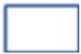 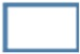 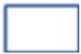 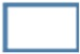 NOT: Bu form doldurulup eser ile birlikte okul müdürlüklerine teslim edilecektir. EK-4 T.C. MİLLİ EĞİTİM BAKANLIĞIBİTLİS İL MİLLÎ EĞİTİM MÜDÜRLÜĞÜ DİLİMİZİN ZENGİNLİKLERİ PROJESİİLKOKUL, ORTAOKUL VE LİSELER ARASIEN İYİ CÜMLE/AFİŞ YARIŞMALARI ŞARTNAMESİDEĞERLENDİRME KRİTERLERİ PUAN DEĞERLERİİLKOKULORTAOKULLİSE Tasarımın İşlevselliği (öğreticiliği, akılda kalıcılığı)20 puan20 puan20 puanEstetik, Bütünlük, Görsellerin Uyumu20 puan20 puan20 puanİmla Kuralları20 puan20 puan20 puanYaratıcılık, Özgünlük20 puan20 puan20 puanAmaca Uygunluk20 puan20 puan20 puanVELİ İZİN BELGESİ (Başvuru Formu) Katılımcının; Adı ve Soyadı:  Okulu: Sınıfı :  Okulun Adı: Okulun İletişim Bilgileri: Başvuru Yapılan İl / İlçe: Rumuz: Bitlis İl Millî Eğitim Müdürlüğüne               Velisi bulunduğum ve yukarıda açık kimliği yazılı olan oğlum / kızım……………………………………………………... 'ın Müdürlüğünüzce yapılması planlanan “Dilimizin Zenginlikleri” temalı En İyi Cümle/Afiş  yarışmasına katılmasına izin verdiğimi arz ederim.       	 	 	 	 	 	 	            	          …../…../…….   	 	 	 	 	 	 	 	 	                   Veli Adı ve Soyadı       	 	 	 	 	 	 	                               İmza TELİF HAKLARI TAAHÜTNAMESİ Katılımcının; Adı ve Soyadı:  Okulu: Sınıfı :  Bitlis  İl Millî Eğitim Müdürlüğüne       “Dilimizin Zenginlikleri” temalı En İyi Cümle/Afiş yarışması kapsamında tarafınıza iletilen eserin  velisi bulunduğum ve yukarıda açık kimliği yazılı oğlum/kızım………………………………... 'a ait olduğunu, bahse konu eserin son halini gördüğümü ve onayladığımı, eserin başka bir yerde basılmadığını ve basılmak için sunulmadığını, eserin diğer şahıslara ait olan telif haklarını ihlal etmediğini, telif hakkı tarafımızda saklı kalmak koşuluyla eserin tarafınızca yarışma faaliyetleri çerçevesinde oğlumun/kızımın ismine yer verilerek basılmasına, yayımlanmasına, paylaşılmasına, internet yoluyla iletimine ve Millî Eğitim Bakanlığı merkez ve taşra teşkilatlarına ait her türlü mecrada sergilenmesine izin verdiğimi, bu kapsamda herhangi bir maddi talebim olmayacağını kabul, beyan ve taahhüt ederim.      	 	 	 	 	 	 	            	                   …../…../……..   	 	 	 	 	 	 	 	 	          Veli Adı ve Soyadı       	 	 	 	 	 	 	 	 	          İmza AYDINLATMA METNİ        “Dilimizin Zenginlikleri” temalı En İyi Cümle/Afiş yarışması kapsamında tarafımıza ilettiğiniz size ve kızınıza/oğlunuza ait görsel/işitsel kişisel veriler bahse konu yarışma süresince gerekli kimlik doğrulatmalarını yapmak, eser değerlendirme sürecini yürütmek, dereceye giren eserleri ilan etmek, ödül töreni ile ilgili organizasyonları yapmak, eser basım, yayım, paylaşım ve iletim süreçlerini gerçekleştirmek, gerekli hallerde tarafınıza ulaşmak amacıyla kullanılacak olup hukuki durumlarda ilgili makamlarca talep edilmesine bağlı olarak gerekli paylaşımların yapılması dışında üçüncü kişilerle asla paylaşılmayacak ve etkinliğin tüm süreçlerinin sona ermesinin ardından resen silinecektir.                                                                                                                  Taahhüt Eden Bitlis  İl Millî Eğitim Müdürlüğü 